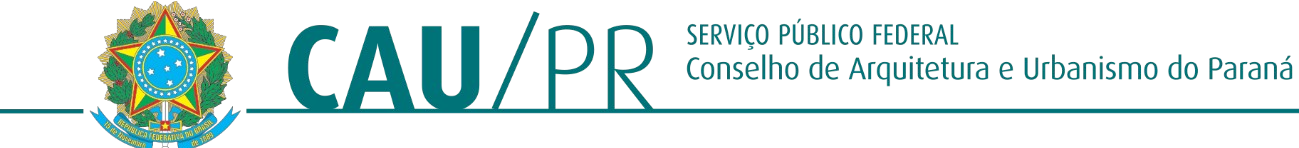 PORTARIA N° 473, de 01 DE MARÇO DE 2024.Nomeia para ocupar Cargo em ComissãoO Presidente do Conselho de Arquitetura e Urbanismo do Paraná - CAU/PR, no uso das atribuições que lhe conferem o inciso II do artigo 34 e inciso III do artigo 35 da Lei n° 12.378, de 31 de dezembro de 2010 e artigo 158, inciso LIII do Regimento Interno do CAU/PR DELIBERAÇÃO PLENÁRIA DPOPR Nº 0116-03/2020.RESOLVE:Art. 1º. NOMEAR o Sr. ALISSON CASTRO GEREMIAS, brasileiro, casado, jornalista do CAU/PR nomeado pela Portaria nº 087, portador do RG no 8.776.502-4 SSP/PR, inscrito no CPF/MF sob no 047.332.679-59, para ocupar o cargo de GERENTE DE COMUNICAÇÃO, pertencente ao grupo DAS-4, conforme Deliberação Plenária DPOPR nº 0102-08/2019.Parágrafo único: Para a presente nomeação, o valor da remuneração será o grupo ocupacional G III, do Anexo I, da Deliberação Plenária DPOPR nº 0102-08/2019.Art. 2º. Esta portaria entra em vigor na data da sua publicação no sítio eletrônico do CAU/PR.Arq. Maugham Zaze Presidente do CAU/PR CAU A189228-2PORTARIA N° 473, de 01 DE MARÇO DE 2024.1/1